Project Compassion 2024
School and Community Bulletin Notices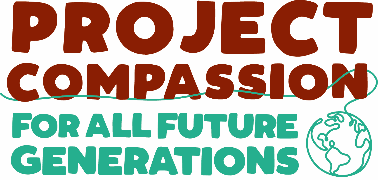 Dear Schools,  As you might know, this year we are ‘CALLING ALL PARENTS’ to get actively involved in Project Compassion! Below are some inserts for you to please include in your school newsletters, emails, on your socials and in any interactions with parents.We’re excited to get parents on board in 2024, and we appreciate your support in spreading the word! First School Newsletter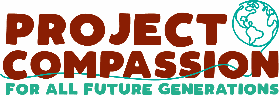 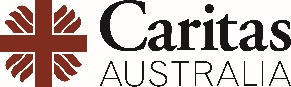 29 Jan 2024CALLING ALL PARENTS!  This year, we are CALLING ALL PARENTS to get involved with Project Compassion!  As we embrace the season of Lent, a time of reflection, sacrifice and giving, we invite you to join us in this special initiative that aligns with the spirit of the season. This year, we are reaching out to you, our wonderful parents, to get actively involved with Project Compassion!  
 
Your children will be actively participating in Project Compassion at school to make a significant impact on the lives of those less fortunate, and this year, we would like to invite parents to jump on board too! We believe that together, as students, teachers and parents, we can help to encourage our kids and amplify their efforts.  To get involved, scan the QR code below: **PLEASE INSERT YOUR UNIQUE SCHOOL QR CODE**We believe that your participation as a parent is instrumental in fostering a spirit of compassion and unity within our school community. As Easter approaches, we encourage you to get involved by taking part in Give it up for Lent – whether you forgo your daily coffee, or indulge in a little less screen time, or give up your car during Lent – get sponsored for your efforts and contribute to brighter futures, for all generations.  Let's make this season of giving truly special by coming together as one supportive and compassionate school family. Let's stand together, create awareness and actively contribute to making the world a better place.First Week of Lent             (Week beginning Monday 19 February)	Dear Parents, 
 
At Caritas Australia, we believe that Parent participation is instrumental in fostering a spirit of compassion and unity within our school community, and so we invite you to get actively involved this year with Project Compassion! Let's team-up, not only to support your amazing kids in their efforts, but also to lend your strengths to a cause that's making waves of positive change around the world. It's the perfect chance to be a part of something bigger, spreading compassion, joy and unity globally.  
 
Wondering how you can get involved as a parent? Why not show your support by Giving it up for Lent?  
 
Don’t know what Give it up for Lent is?
 
It’s a simple yet impactful initiative where we invite you to voluntarily 'go without’ a daily habit or indulgence this Lenten season. Whether it's forgoing your daily coffee, temporarily bidding farewell to sweet treats, or choosing to spend less time on electronic devices, Give it up for Lent is a personal commitment that aligns with the spirit of reflection and sacrifice during this sacred season. By participating, you not only contribute to your own spiritual journey, but also join a collective effort to make a positive impact on the lives of others through our Project Compassion fundraising activities. Your small sacrifice can lead to significant change and create a ripple effect of compassion within our community. So, what will you give up for Lent? Your choice, no matter how big or small, becomes a powerful symbol of solidarity and empathy. Join us in this meaningful challenge and let's make a difference together.  
		 
Scan the QR code to find out more about how you as a parent can get involved and set up a fundraising page to join the school team! This is our first-ever call to parents to jump on board, and we're eager to make it a resounding success. Together, let's unlock the potential of kindness and compassion in 2024! Let's show our kids that when parents team up, incredible things can happen! Anytime during Project CompassionDear Project Compassion Parents,  
 
This year, we’ve made getting involved with Project Compassion as a parent easier than ever! Scan this QR code to get started on your Project Compassion Parent journey! You can start small by simply sparking conversations with your kids about Project Compassion and exploring creative ways to integrate compassion into their daily lives. 
 
We’re encouraging parents to Give it up for Lent! Whether you decide to forgo your daily coffee over Lent, or you are opting to ‘walk to work’ instead of your car commute – every small action makes a significant impact! Simply set up your online fundraising page, tell people what you’re giving up for Lent this year and ask your support network to sponsor your amazing efforts!  
 
Your involvement not only nurtures a spirit of giving and sacrifice within your family, but also adds to a global wave of positive change. Scan the QR code to join a community of growing Project Compassion Parents!
 
By joining hands with Caritas Australia, you become a driving force behind a movement that empowers communities and transforms lives. Remember, your commitment, no matter how big or small, plays a vital role in making compassion a living reality for families around the world. Let's embark on this inspiring journey together and sow the seeds of empathy, kindness and lasting change, both within our kids and ourselves. 
 
Join our growing network of Project Compassion Parents today, and let’s stand in solidarity with those who need it most! Join us in shaping the values we instil in our children and let's collectively create a legacy of compassion. Your involvement matters, and together, we can make 2024 a year of change! 
 
Anytime during Project CompassionDear Project Compassion Parents, Just checking in to see how you're doing on your Project Compassion Parent adventure this year. We hope you're finding fun and creative ways to sprinkle a bit of compassion into your family's daily life. Whether it's kicking the daily coffee habit or trading your car for a stroll to work, remember that every small sacrifice makes a huge difference!  If you haven't already, we encourage you to set up your personal online fundraising page, share your Lenten commitment and invite your friends, family and colleagues to sponsor your commendable efforts. Every dollar raised becomes a beacon of hope for families worldwide. Thank you for standing in solidarity with those who need it most. We appreciate your dedication to sowing the seeds of empathy, kindness and lasting change, both within our kids and ourselves. 
 
How is your experience as a Project Compassion Parent going? Got any feedback? We’d love to hear from you! Drop us a line at projectcompassion@caritas.org.au   
If you have any questions, need any support with your fundraising page or would like to share your experiences, feel free to reach out.  Together, let's make 2024 a year filled with giving, sharing and leaving a positive mark on the world! 
 After Project Compassion 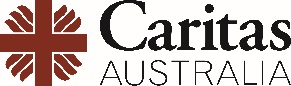 Dear Project Compassion Parents,  THANK YOU!Thank you so much for jumping on board with us for Project Compassion this year. We are so grateful for your support and hope you enjoyed getting actively involved in the campaign this year. We would LOVE to see you involved as a Project Compassion parent again next year!  
 
We're absolutely thrilled to announce that, thanks to your incredible support, together *SCHOOL NAME* has raised an outstanding [*insert amount raised*], showcasing the incredible impact of our compassion and collective effort.  
We’re also excited to report, that we had (X amount of parents) parents supporting Project Compassion this year for the first time – thank you parents!  Your generosity as a Project Compassion Parent has created tangible change this year, and we are so grateful for your support! 
 
A heartfelt shoutout to every parent who poured their passion into this meaningful cause. Be sure to keep an eye on our socials and newsletters for updates, stories and future initiatives. We would love to count on your support again next year. 
 Your involvement as parents is the key – together, we can be the change we want to see. Thank you again for being a champion for change in our world. We hope to see you on board again next year!